International Situations Project TranslationVolitional Personality Change itemsItems developed by Erica BaranskiTranslation provided by:Watcharaporn Boonyasiriwat, Chulalongkorn University, BangkokThe International Situations Project is supported by the National Science Foundation under Grant No. BCS-1528131. Any opinions, findings, and conclusions or recommendations expressed in this material are those of the individual researchers and do not necessarily reflect the views of the National Science Foundation.International Situations ProjectUniversity of California, RiversideDavid Funder, Principal InvestigatorResearchers:  Gwendolyn Gardiner, Erica Baranski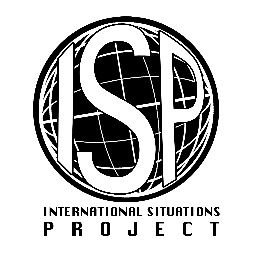 Original EnglishTranslation (Thai)Translation (Thai)Is there an aspect of your personality that you’re currently trying to change?Is there an aspect of your personality that you’re currently trying to change?ท่านมีด้านใดของบุคลิกนิสัย ที่ท่านกำลังต้องการจะเปลี่ยนแปลงหรือไม่?YesYesมีNoNoไม่มีHow successful have you been in changing this aspect of your personality?How successful have you been in changing this aspect of your personality?ด้านใดที่ท่านกำลังพยายามจะเปลี่ยนแปลง?Not at all successfulNot at all successfulท่านประสบความสำเร็จมากน้อยเพียงใดในการเปลี่ยนแปลงด้านดังกล่าวในบุคลิกนิสัยของท่านA little successfulA little successfulไม่ประสบความสำเร็จเลยModerately successfulModerately successfulประสบความสำเร็จเล็กน้อยVery successfulVery successfulประสบความสำเร็จปานกลางCompletely successfulCompletely successfulประสบความสำเร็จอย่างมาก